SMLOUVA^Společnost je držitelem certifikátů systému řízení jakosti dle normy ISO 9001:2000va a údržba silničních motorových vozidel a ostatních dopravních prostředku vč karoserií, elektrických
zařízení a příslušenství Provozování dopravy raněných nemocných a rodiček Autoškolana zabezpečení dopravní obslužnosti v systému městské hromadné dopravy statutárního
města Most, kterou uzavírají tyto strany:Smluvní strany(dále též dopravce)Osoba pověřená jednáním za dopravce ve věcech plnění této smlouvy:XXX, pověřený člen představenstva a ředitel akciové společnosti a(dále též město)Osoba pověřena jednáním za město ve věcech plnění této smlouvy: Ing. Vlastimil Vozka, primátor statutárního města MostI.Předmět smlouvy a povinnosti smluvních stranČlánek 1Předmět smlouvyPředmětem smlouvy je objednávka města a tomu odpovídající závazek dopravce zajistit dopravní obslužnost města prostřednictvím veřejné linkové autobusové dopravy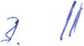 Strana 1 (celkem 9)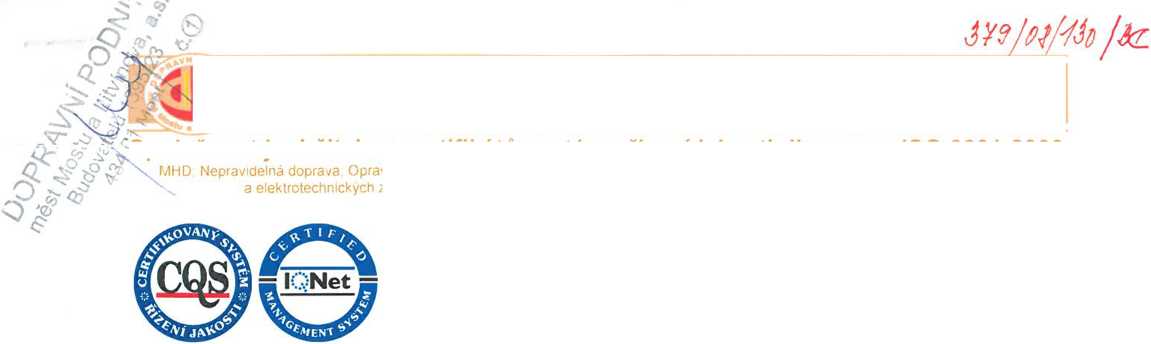 a dopravy na dráze tramvajové, prováděných v režimu městské hromadné dopravy ve prospěch města provozováním spojů linek ě. 5, 9, 10, 11, 12, 16, 17, 18, 20, 22, 25, 30, 31, 50, 51, 53 (autobusové linky) a spojů linek č. 1, 2, 3, 4, 7 (tramvajové linky) na základě platných licencí a schválených jízdních řádů. Dále je předmětem smlouvy závazek města uhradit dopravci prokazatelnou ztrátu, vzniklou zajišťováním dopravní obslužnosti města dopravcem, podle § 19c odst. 1 zákona č. 111/1994 Sb., o silniční dopravě, v platném znění a podle § 39d odst. 1 zákona č. 266/1994 Sb., o dráhách, v platném znění, popřípadě dle právní úpravy, která stávající právní úpravu platnou při uzavírání této smlouvy nahradí.Dopravce zajistí dopravní obslužnost v rozsahu jízdních řádů schválených příslušným dopravním úřadem nebo příslušným drážním správním úřadem, kterými je Magistrát města Most. Dopravní obslužnosti ve smyslu této smlouvy je míněna doprava provozovaná dopravcem na základě licencí vydaných Magistrátem města Most na území Ústeckého kraje, a to části linek probíhajících v zájmové oblasti statutárního města Most.Závazek dopravce uvedený v odstavci 1.1 a upřesněný v odstavci 1.2 tohoto článkuje poskytováním veřejné služby provozováním dopravy na základě písemné smlouvy mezi dopravcem a městem dle § 19c zákona č. 111/1994 Sb., o silniční dopravě, v platném znění a podle § 39d zákona č. 266/1994 Sb., o dráhách, v platném znění, a v souladu s nařízením Rady (EHS) č. 1191/69 ve znění nařízení Rady (EHS) č. 1893/91.Počet autobusových linek a tramvajových linek veřejné hromadné dopravy v režimu městské hromadné dopravy vymezených v odstavci 1.1 této smlouvy včetně jejich označení lze písemnou dohodou stran mající formu dodatku této smlouvy aktualizovat, a to zpravidla předem pro kalendářní rok, nevyvolá-li nezbytnost provedení aktualizace v jiném termínu v průběhu kalendářního roku.Článek 2Závazky dopravceProvozovat městskou hromadnou dopravu v souladu se všemi platnými předpisy po trasách stanovených v licenci v zájmové oblasti města dle schválených jízdních řádů.Vést evidence provedených přepravních výkonů a vybraných tržeb v celé síti městské hromadné dopravy a umožnit městu nahlédnutí do těchto evidencí. Vést účetnictví vztahující se k poskytování veřejné služby provozováním dopravy odděleně od účetnictví týkajícího se dalších činností dopravce včetně činnosti provozování dopravy mimo veřejnou službu provozováním dopravy. Finanční prostředky určené k úhradě prokazatelné ztráty není dopravce oprávněn použít k jiným účelům.Předkládat městu ve lhůtě vždy do 31.8. kalendářního roku k projednání návrh projektu organizace městské hromadné dopravy pro příští kalendářní rok.Zapracovat odůvodněné požadavky města do projektu organizace městské hromadné dopravy vždy pro příští kalendářní rok a vždy do 31.10. kalendářního roku předložit městu konečnou verzi projektu organizace městské hromadné dopravy pro příští kalendářní rok./Strana 2 (celkem 9)Účastnit se po dobu trvání této smlouvy na výzvu města všech jednání o dopravních změnách na území města, které mohou mít vliv na provozování městské hromadné dopravy zajišťované dopravcem, jakož i jednání o požadavcích města na změnu rozsahu a vedení linky městské hromadné dopravy zajišťované dopravcem.V případě uvažovaných změn tarifních podmínek vždy neprodleně vyvolat jednání s městem tak, aby tarifní změny byly projednány s městem před datem jejich platnosti.Předkládat ve stranami dohodnutých termínech vyúčtování prokazatelné ztráty a dále předkládat městu předběžný odborný odhad prokazatelné ztráty vždy pro příští rok.Předkládat městu zprávu o provozu městské hromadné dopravy vždy do 31. 3. následujícího roku za uplynulý rok. Město je oprávněno vykonat kontrolu za účelem ověření údajů uváděných dopravcem ve zprávách o provozu městské hromadné dopravy; dopravce je povinen poskytnout při kontrole potřebnou součinnost.Zajistit po celou dobu trvání této smlouvy požadavek města, aby dopravce poskytoval přepravní služby při dodržování zásad účelnosti a hospodárnosti minimálně za těchto podmínek:dopravce musí být držitelem certifikátu systému řízení jakosti dle normy ISO 9001:2000 nebo podobného,dopravce musí mít stanoveny vnitřní normy, které zaručují kvalitu poskytovaných dopravních služeb, a je povinen dle nich postupovat,účetní závěrku je dopravce povinen nechat si ověřovat auditorem,provoz autobusy musí dopravce zajišťovat v maximální možné míře v rozsahu svých provozních možností autobusy ekologickými,nejméně 20 % autobusů musí být nízkopodlažních s elektronickým poklesem nástupní hrany (Kneeling) až na 80 mm a vybavených sklopnou plošinou pro tělesně postižené na vozíku,nejméně v 75 % autobusů musí být instalován informační systém pro cestující (BUSE nebo podobný),dopravce musí zajišťovat odbavování cestujících ve vozidlech elektronickým odbavovacím systémem na čipové karty,dopravce musí zajišťovat provoz předprodejního místa v Litvínově, a pro občany dojíždějící do města Most a příměstí pak zajišťovat provoz dalšího předprodejního místa v Mostě,dopravce musí provozovat centrální dispečink s 24 hodinovým provozem a v pracovních dnech v době od 4:00 do 20:00 h je povinen mít navíc v pohotovosti pojízdného dispečera k zajišťování mimořádných událostí v provozu,spojení dispečinku s vozidly v provozu musí být zajišťováno prostřednictvím rádiových stanic nebo obdobným technickým zařízením v celé síti městské hromadné dopravy s možností rychlého nahrazení případně vadného vozidla a zajišťování mimořádných událostí v dopravě,pro případ vzniku mimořádných událostí v dopravě musí mít dopravce k dispozici řidiče se zálohovým autobusem a zálohovou tramvají po celý den,po celou dobu provozu autobusů na linkách je dopravce povinen mít v lokalitě Most Litvínov v pohotovosti jedno servisní a speciální odtahové vozidlo,7	/Strana 3 (celkem 9)dopravce je povinen zajistit pravidelné ošetřování vozidel a jejich pravidelné preventivní prohlídky v rozsahu dle platných právních předpisů a technických norem tak, aby bylo zajištěno řádné provozování veřejné dopravy dle této smlouvy.Zajistit po celou dobu trvání smlouvy plnění dalších sjednaných norem plynulosti, pravidelnosti, výkonnosti a kvality poskytované veřejné služby provozováním dopravy, kterými jsou vedle jízdních řádů zejména tyto ukazatele:podíl vynechaných vozokilometrů a vlakových km ze sjednaného ročního přepravního výkonu - nejvýše 1 %,standard kvality S 1.1 Dodržování jízdních řádů - plnění minimálně na 80 %,standard kvality S 2.1 Stálé informace na zastávkách (označení a název zastávky, platné jízdní řády zastavujících linek) - plnění minimálně na 90%,standard kvality S 2.2 Stálé informace na a ve vozidlech (označení linky, cíl jízdy na vozidle, schéma sítě MHD, přepravní podmínky, tarifní výňatek apod. ve vozidle) - plnění minimálně na 90%.Článek 3Závazky městaPlnit ve stanovených lhůtách všechny finanční závazky vyplývající z této smlouvy, a to zejména uhradit dopravci prokazatelnou ztrátu dle ujednání této smlouvy a v souladu s právními předpisy.Přizvat dopravce ke všem jednáním ve věci dopravních změn na území města.Informovat dopravce o všech připravovaných opatřeních, která podstatným způsobem ovlivní stávající požadavky na rozsah a vedení linek městské hromadné dopravy.Vyjádřit se vždy ve lhůtě do 30.9. kalendářního roku k dopravcem předloženému návrhu projektu organizace městské hromadné dopravy pro příští kalendářní rok a ve stejné lhůtě předložit dopravci požadavky na změny provozu městské hromadné dopravy v zájmové oblasti města pro příští kalendářní rok.Poskytovat měsíčně dopravci finanční prostředky na krytí prokazatelné ztráty dle přílohy č. 1 této smlouvy „Platební kalendář ke krytí ztráty z provozu veřejné hromadné dopravy“, která bude pro každý kalendářní rok aktualizována a při uzavírání této smlouvy jde o přílohu platnou pro rok 2009.II.Provozování městské hromadné dopravyČlánek 4Zájmová oblastZájmová oblast města je definována trasami linek č. 5, 9, 10, 11, 12, 16, 17, 18, 20, 22, 25, 30, 31, 50, 51, 53 (autobusové linky) a linek č. 1,2, 3, 4, 7 (tramvajové linky) vymezených v licencích vydaných dle zákona č. 111/1994 Sb. nebo zákona č. 266/1994 Sb.Strana 4 (celkem 9)Trasy linek č. 2, 5, 9, 11, 12, 16, 17, 18, 20, 22, 25, 30, 31, 50, 51, 53 náleží do zájmové oblasti města celé, u linky č. 1 náleží do zájmové oblasti města část linky od zastávky „Velebudice, INTERSPAR“ do zastávky „CHEMOPETROL“, u linky č. 3 spadá do zájmové oblasti města část linky od zastávky „Most, nádraží“ do zastávky „CHEMOPETROL“, linky č. 4 a 7 jsou součástí zájmové oblasti města od zastávky „Most, Dopravní podnik“ do zastávky „CHEMOPETROL“, linka č. 10 náleží do zájmové oblasti města od zastávky „Nádraží“ do zastávky „Chanov, otočka“ a linka č. 31 náleží do zájmové oblasti města od zastávky „Most, nádraží-Most DP“.Město tímto vyjadřuje souhlas s výše uvedenými trasami linek městské hromadné dopravy a s umístěním stanic a zastávek na území města.Strany tímto sjednávají, že v průběhu trvání smlouvy lze písemnou dohodou smluvních stran aktualizovat zájmové oblasti vymezené trasami linek či jejich částí dle odstavců 4.1 a 4.2 této smlouvy, tak aby odpovídaly rozvoji města.Článek 5Rozsah provozu městské hromadné dopravyRozsah provozu městské hromadné dopravy v zájmové oblasti města je dán jízdními řády schválenými dle zákona č. 111/1994 Sb. nebo zákona č. 266/1994 Sb. či dle platné úpravy platné v době jejich schválení. Roční objem vozokilometrů pro autobusovou přepravu cestujících je uveden v příloze č.2 této smlouvy, roční objem vozokilometrů pro tramvajovou přepravu cestujících je uveden v příloze č.3 této smlouvy. Uvedené přílohy budou pro každý kalendářní rok aktualizovány.Dopravce smí provádět operativní krátkodobé změny v jízdních řádech pouze v případě mimořádných událostí (operativní uzavírky komunikací v případě dopravních nehod, nesjízdnosti apod.).Dopravce je oprávněn provádět dlouhodobé a současně odůvodněné změny jízdních řádů jen po předchozím oznámení příslušnému dopravnímu úřadu nebo drážnímu správnímu úřadu - tedy Magistrátu města Most.Článek 6Závazek přepravy určitých kategorií cestujících a tarifní podmínky městské hromadné
dopravyZávazky přepravy za zvláštní přepravní sazby či podle zvláštních přepravních podmínek, zejména pro určité kategorie cestujících jsou a budou pro příští kalendářní roky trvání této smlouvy vymezeny v aktuálních „Smluvních přepravních podmínkách“ dopravce nebo aktuálním „Tarifním uspořádání městské hromadné dopravy“ dopravce, a to v návaznosti na platné cenové a jiné právní předpisy, popř. jsou tyto závazky sjednány zvláštními smlouvami.V zájmové oblasti města jsou uplatněny tarifní podmínky společnosti DOPRAVNÍ PODNIK měst Mostu a Litvínova, a. s.Strana 5 (celkem 9)III.Finanční podmínkyČlánek 7Vyúčtování a úhrada prokazatelné ztrátyPředběžný odborný odhad prokazatelné ztráty pro rok 2009 činí 62 852 000,- Kč (pro autobusovou dopravu) a sjednaná výchozí částka na úhradu prokazatelné ztráty 32 148 000,- Kč (pro tramvajovou dopravu), tj. celkem 95 000 000,- Kč. Pokud dopravce nepředloží do konce kalendářního roku předběžný odborný odhad prokazatelné ztráty pro následující kalendářní rok platnosti této smlouvy, platí nadále předběžný odborný odhad prokazatelné ztráty dopravcem předložený pro stávající kalendářní rok, nesjednají-li strany jinak.Předběžný odborný odhad prokazatelné ztráty pro autobusovou dopravu pro rok 2009 dokládá dopravce „Výkazem nákladů a tržeb z přepravní činnosti“, který tvoří přílohu č. 2 této smlouvy. Předběžný odborný odhad prokazatelné ztráty pro tramvajovou dopravu pro rok 2009 pak dokládá dopravce „Výkazem nákladů a výnosů z přepravní činnosti“, který tvoří přílohu č. 3 této smlouvy.Vždy do 31.3. následujícího kalendářního roku předloží dopravce městu propočet (vyúčtování) prokazatelné ztráty za předchozí kalendářní rok v souladu s příslušnými právními předpisy. V případě nepředvídatelných nákladů podle § 19b odst. 3 zákona č. 111/1994 Sb. je dopravce povinen bez zbytečných odkladů předložit městu propočet těchto dodatečných nákladů a je oprávněn požadovat jejich úhradu. Faktura, jejímž předmětem jsou tyto nepředvídatelné dodatečné náklady, je splatná do 14 dnů od jejího doručení městu.Město se zavazuje poskytovat měsíčně dopravci finanční prostředky na krytí prokazatelné ztráty dle přílohy č. 1 této smlouvy „Platební kalendář ke krytí ztráty z provozu veřejné hromadné dopravy v roce 2009“, která bude pro každý kalendářní rok aktualizována.Přílohy této smlouvy, kterými jsou Příloha č. 1 - „Platební kalendář ke krytí ztráty z provozu veřejné hromadné linkové dopravy“, Příloha č. 2 - „Výkaz nákladů a tržeb z přepravní činnosti“, Příloha č.3 - „Výkaz nákladů a výnosů z přepravní činnosti“, budou pro každý kalendářní rok aktualizovány.Článek 8Neprovedené přepravní výkonyZa splnění sjednaného dopravního výkonu se považuje roční plnění ujetých vozokilometrů a vlakových kilometrů na 99 % v zájmové oblasti města.V zájmu zajištění plynulosti městské hromadné dopravy zaplatí dopravce za každý vynechaný vozokilometr nebo vlakový kilometr přesahující 1 % z plánovaného ročního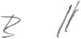 Strana 6 (celkem 9)rozsahu prokazatelně zaviněný dopravcem smluvní pokutu ve výši 25,- Kč. Sankce se neuplatní v případě, jestliže důvodem vynechám vozokilometrů nebo vlakových kilometrů byla stávka zaměstnanců dopravce.Dopravce je povinen po skončení kalendářního roku odeslat městu v rámci vyúčtování prokazatelné ztráty dle článku 7 odst. 7.3 této smlouvy i vyúčtování vynechaných vozokilometrů a vlakových kilometrů za kalendářní rok a případně uhradit na účet města smluvní pokutu do 5 dnů ode dne odeslání vyúčtování.Článek 9Úrok z prodlení, smluvní pokutaPokud jedna ze smluvních stran nedodrží termíny úhrad podle této smlouvy, může oprávněná strana požadovat na straně, která jev prodlení, úrok z prodlení ve výši 0,05 % z dlužné částky za každý kalendářní den prodlení. Dnem úhrady se přitom rozumí den, kdy příslušná částka byla odepsána z bankovního účtu plátce. Úrok z prodlení je splatný do 14 dnů ode dne obdržení vyúčtování.Pokud dopravce poruší ustanovení článku 2, odst. 2.2 nebo článku 2, odst. 2.8, sjednává se smluvní pokuta ve výši 50.000,- Kč. Smluvní pokuta je splatná do 14 dnů ode dne projednání případu.IV.Společná a závěrečná ustanoveníČlánek 10Podstatné porušení smluvních povinností dopravcemZa podstatné porušení smluvních povinností dopravcem se považuje:neprovedení více než 8 % přepravních výkonů proti stanovenému měsíčnímu rozsahu zaviněných dopravcem, do kterých se nezapočítávají neprovedené výkony, jestliže důvodem bude stávka zaměstnanců dopravce nebo jiné důvody nezávislé na vůli dopravce,porušení smluvní povinnosti ve smyslu článku 12 odst. 12.2,porušení smluvní povinnosti ve smyslu článku 2 odst. 2.2, 2.4,2.5, 2.7, 2.8, 2.9 a 2.10.Skutečnosti, uvedené v článku 10 odst. 10.1 této smlouvy nebudou považovány za podstatné porušení smlouvy dopravcem, pokud se na tom obě strany dohodnou.Článek 11Podstatné porušení smluvních povinností městemZa podstatné porušení smluvních povinností městem se považuje:prodlení s úhradou plateb dle této smlouvy,porušení smluvní povinnosti ve smyslu článku 12 odst. 12.2.Strana 7 (celkem 9)Skutečnosti, uvedené v článku 11 odst. 11.1 této smlouvy nebudou považovány za podstatné porušení smlouvy městem, pokud se na tom obě strany dohodnou.Článek 12Změny a doplňky smlouvyVeškeré změny a doplňky smlouvy je možno provádět pouze písemně po dohodě obou smluvních stran, a to dodatky číslovanými vzestupně a podepsanými oběma smluvními stranami.Pokud jedna smluvní strana vyzve druhou písemně k jednání o změně nebo doplnění smlouvy, je druhá smluvní strana povinna se do 15 kalendářních dnů od obdržení výzvy jednání zúčastnit.Článek 13Výpověď smlouvySmluvní strany mohou smlouvu vypovědět pouze v případech uvedených v článku 10 odst. 10.1 a článku 11 odst 11.1 této smlouvy.Výpovědní důvod může smluvní strana použít pouze ve lhůtě jednoho měsíce poté, co se o důvodu výpovědi dozvěděla, nejdéle však do 3 měsíců ode dne, kdy výpovědní důvod vznikl.Výpovědní doba je 3 měsíce a počne běžet prvním dnem kalendářního měsíce následujícího po měsíci, v němž bylo doručeno písemné vyhotovení výpovědi druhé straně.Článek 14Závěrečná ustanoveníSmlouva je uzavřena na dobu určitou deset let, a to od 1. ledna 2009 do 31. prosince 2018.Ustanovení této smlouvy se vztahují na oba druhy dopravy (autobusová doprava i tramvajová doprava), pokud smlouva výslovně nestanoví, že se určité ujednání vztahuje jen na dopravu autobusovou nebo pouze na dopravu na dráze tramvajové. V pochybnostech se má zato, že se ujednání vztahuje na oba druhy dopravy.Pokud dojde v průběhu kteréhokoli kalendářního roku trvání této smlouvy přistoupením České republiky do měnové unie Evropského společenství ke změně měny z korun českých (Kč) na eura (EUR), promítne se toto adekvátně ve sjednaných smluvních plněních a platbách. Nejpozději od počátku kalendářního roku následujícího po roce v jehož průběhu k měnové změně bude vyhotoven odpovídající dodatek smlouvy, ve kterém se měnová změna promítne a aktualizované přílohy smlouvy, ve kterých jsou uváděny finanční částky, budou uvádět údaje o výši finančních částek v EUR.Strana 8 (celkem 9)Nedílnou součástí této smlouvy jsou přílohy:Příloha č. 1: „Platební kalendář ke krytí ztráty z provozu veřejné hromadné dopravy v roce 2009“,Příloha č. 2: „Výkaz nákladů a tržeb z přepravní činnosti“ - odhad na rok 2009 pro autobusovou dopravu,Příloha č. 3: „Výkaz nákladů a výnosů z přepravní činnosti“ - odhad na rok 2009 pro tramvajovou dopravu.Tyto přílohy budou pro každý kalendářní rok vždy aktualizovány.Smlouva je sepsána v šesti vyhotoveních, z nichž čtyři stranami podepsaná vyhotovení zůstávají městu a dvě podepsaná vyhotovení dopravci.Sjednává se, že smluvní strany považují povinnost doručit písemnost do vlastních rukou za splněnou i v případě, že adresát zásilku, odeslanou na jeho v této smlouvě uvedenou či naposledy písemně oznámenou adresu pro doručování, odmítne převzít, její doručení zmaří nebo si ji v odběrní lhůtě nevyzvedne na poště, a to dnem, kdy se zásilka vrátí od pošty zpět odesílateli.Smluvní strany výslovně souhlasí s tím, aby tato smlouva byla vedena v evidenci smluv vedené městem Most, která bude přístupná dle zákona 106/1999 Sb., o svobodném přístupu k informacím, a která obsahuje údaje o smluvních stranách, předmětu smlouvy, číselné označení této smlouvy a datum jejího uzavření.Smluvní strany prohlašují, že skutečnosti uvedené v této smlouvě nepovažují za obchodní tajemství a udělují svolení k jejich zpřístupnění ve smyslu zák. č. 106/1999 Sb. a zveřejnění bez stanovení jakýchkoli dalších podmínek.Obě strany prohlašují, že se s obsahem smlouvy před podpisem dobře seznámily a že tato odpovídá jejich svobodné vůli. Na důkaz toho připojují své podpisy.Za DOPRAVNÍ PODNIK městMostu a Litvínova, a. s.:Datum:	. g .ft. 2008Za statutární město Most: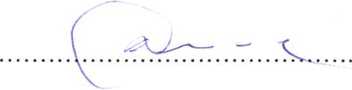 XXX
pověřený člen představenstva
a ředitel akciové společnosti
DOPRAVNÍ PODNIK městMostu a Litvínova, a. s.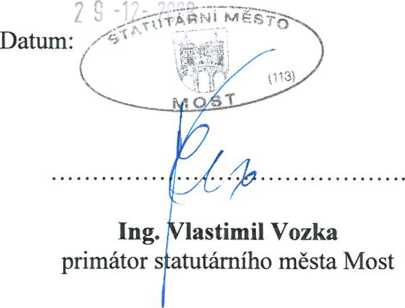 DOPRAVNÍ PODNIK
měst Mostu a Litvínova, a.s.Budovatelů 1395/23434 O1 Ma«l Č,(T)Strana 9 (celkem 9)Obchodní firmaSídloIČDIČBankovní spojeníČíslo účtuObchodní rejstříkDOPRAVNÍ PODNIK měst Mostu a Litvínova, a. s.434 01 Most, tř. Budovatelů 1395/2362242504CZ62242504XXXXXXKrajský soud v Ústí nad Labem, Oddíl B, vložka 660NázevSídloIČBankovní spojeníČíslo účtuStatutární město Most434 69 Most, Radniční 1266094vXXXXXX